Перелік питаньз навчальної дисципліни «Управління бізнес-процесами»за спеціальністю 051 «Економіка»освітнього ступеня «бакалавр» № з/пТекст завдання1До основних переваг структурної організації відноситься:2Проектний підхід необхідний у випадку:3Суть процесного підходу:4Об’єктом управління за процесного підходу є 5Логічний, послідовний, взаємозв'язаний набір заходів, який споживає ресурси постачальника, створює цінність і видає результат споживачеві6Бізнес-процес складається з трьох компонентів. Два з них – базові ресурси та дії. Вкажіть третій компонент:7Будь-який бізнес-процес можна представити у вигляді послідовності подій, які дозволяють досягнути значних результатів. Два з цих елементів – люди та технології. Вкажіть третій елемент:8В ромб бізнес-системи не входить ... 9Бізнес-процеси – це ...10Які ключові етапи можна виділити в проекті з систематизації бізнес-процесів?11Які з атрибутів є необхідними для ефективної роботи будь-якого бізнес-процесу?12Відповідно до ознаки формування результату процеси організації можна поділити на ...13Яка відмінність існує між основними та обслуговуючими бізнес-процесами?14В яких секторах роботи підприємства найчастіше формуються основні бізнес-процеси?15Якого з нижче перерахованих методів опису бізнес-процесів не існує?16Яке з висловлювань про бізнес-процеси є правдивим?17Що означає абревіатура BPM для фахівця з систематизації процесів?18Управління підприємством на основі ВРМ – це ...19Знайдіть головний недолік функціонального підходу до управління підприємством20Основні бізнес-процеси21Бізнес-процеси розвитку22Допоміжні (підтримувальні) бізнес-процеси23Бізнес-процеси управління24Бізнес-процеси верхнього рівня (крос-функціональні)25Детальні бізнес-процеси (підпроцеси)26До складових бізнес-процесу не відноситься27Входи бізнес-процесу28Виходи бізнес-процесу29До принципів формування бізнес-процесів НЕ відноситься:30Учасником (клієнтом) процесу НЕ є:31Будь-який процес (спрощено) складається з трьох основних компонентів:32Ланцюгом створення цінності є33Ланцюг створення цінності зручно представляти34Цикл Шухарта-Демінга (Цикл PDCA)35Цикл PDCA може бути стисло описано так:36Процес відображення суб’єктивного бачення потоку робіт у вигляді формальної моделі, що складається з взаємопов'язаних операцій37Формалізований (графічний, табличний, текстовий, символьний) опис бізнес-процесів, що відображає реально існуючу або передбачувану діяльність підприємства38Метою моделювання бізнес-процесів є:39Для цілей вдосконалення процесу застосовують такі види моделювання:40Символ блок-схеми, що означає …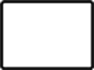 41Символ блок-схеми, що означає …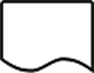 42Символ блок-схеми, що означає …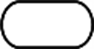 43Символ блок-схеми, що означає …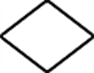 44Символ блок-схеми, що означає …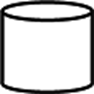 45Символ блок-схеми, що означає …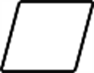 46Data Flow Diagram (діаграма потоку даних) 47Flow Chart Diagram (діаграма потоку робіт)48IDEF Modeling Techniques (Техніки моделювання IDEF)49До принципів моделювання НЕ відносять:50Role Activity Diagram (діаграма ролей)51Візуалізація діяльності компанії через детальні блок-схеми процесів52Моделювання бізнес-процесів підприємства передбачає чотири етапи. Першим етапом є53Моделювання бізнес-процесів підприємства передбачає чотири етапи. Другим етапом є54Моделювання бізнес-процесів підприємства передбачає чотири етапи. Третім  етапом є55Моделювання бізнес-процесів підприємства передбачає чотири етапи. Четвертим етапом є56Дерево (класифікатор) бізнес-напрямків57При побудові дерева бізнес-процесів в малих і середніх організаціях потрібно вибирати такий рівень деталізації, при якому їх кількість не буде перевищувати 58Відповідно до стандартів ISO 9000:2005, дані, що згруповані з певною ціллю і містять в собі цінність з точки зору споживача59Відповідно до стандартів ISO 9000:2005, інформація, що представлена на відповідному носії60Відповідно до стандартів ISO 9000:2005, документ, що встановлює вимоги61Відповідно до стандартів ISO 9000:2005, документ, що містить дані про досягнуті результати або свідчення про здійснену дію (виконання роботи)62Документ, у якому описано порядок функціонування процесу в цілому63Крос-функціональний підхід впровадження бізнес-процесу і процесного управління передбачає: 64Модель впровадження бізнес-процесу CBM (Component Business Model) компації IBM передбачає:65Продуктовий підхід до побудови системи процесів передбачає:66Структурний підхід до побудови системи процесів компанії передбачає 67Системний підхід до побудови системи процесів компанії передбачає 68Систематичний процес, завдяки якому регулюється діяльність підприємства та забезпечується її відповідність планам, цілям та нормативним показникам - це69Документальний метод проведення моніторингу:70Метод моніторингу інтерв'ю або анкетування:71Для проведення моніторингу бізнес-процесу використовується метод спостереження:72Для проведення моніторингу бізнес-процесу використовується інформаційний метод:73Моніторинг бізнес-процесу передбачає як мінімум чотири етапи. Розставте їх в логічній послідовності:(1)Збір інформації за показниками процесу;(2)Збір додаткової інформації про процес та перехід до коригуючих дій;(3)Пошук та аналіз причин відхилень;(4)Побудова графіків/контрольні карти та виявлення відхилень.74За підсумками моніторингу та аналізу причин відхилень у реалізації бізнес-процесу власник процесу:75На етапі моніторингу бізнес-процесу «збір інформації за показниками процесу» власник процесу:76На етапі моніторингу бізнес-процесу «виконання пошуку причин відхилень» власник процесу:77При оцінюванні результативності бізнес-процесів, слід встановити не тільки рівень відхилення його реального стану від стандартного, але і визначити 78Методи виміру бізнес-процесів можна поділити на дві групи79Якісний аналіз бізнес-процесу80Кількісний аналіз бізнес-процесу81Якісний аналіз бізнес-процесу82Кількісний аналіз бізнес-процесу83До фінансових показників бізнес-процесу відносяться показники:84До часових показників бізнес-процесу відносяться показники:85До технічних показників бізнес-процесу відносяться показники:86За стандартом ISO 9000:2005 результативність (effectiveness) бізнес-процесу – це:87За стандартом ISO 9000:2005 ефективність (efficiency) бізнес-процесу – це:88Згідно зі стандартом ISO 9000:2005, система оцінних показників, яка побудована в рамках процесного управління, може структуруватися за чотирма напрямами89До показників продукту (послуги) бізнес-процесу відносять:90До показників задоволеності клієнтів бізнес-процесу відносять:91До показників бізнес-процесу відносять:92Попередній контроль бізнес-процесів 93Поточний контроль бізнес-процесів94Заключний контроль бізнес-процесів95До параметрів ефективної системи контролю бізнес-процесу відносять точність, що означає:96До параметрів ефективної системи контролю бізнес-процесу відносять своєчасність, що означає:97До параметрів ефективної системи контролю бізнес-процесу відносять економічність, що означає:98До параметрів ефективної системи контролю бізнес-процесу відносять зрозумілість, що означає:99До параметрів ефективної системи контролю бізнес-процесу відносять підтримку коригуючих дій, що означає:100До статистичних методів контролю бізнес-процесів відносять контрольний листок:101До статистичних методів контролю бізнес-процесів відносять діаграму Ісікави:102До статистичних методів контролю бізнес-процесів відносять метод стратифікації103До статистичних методів контролю бізнес-процесів відносять графіки та контрольні карти:104До статистичних методів контролю бізнес-процесів відносять діаграму Паретто:105До статистичних методів контролю бізнес-процесів відносять описову статистику: 106До статистичних методів контролю бізнес-процесів відносять планування експериментів:107До статистичних методів контролю бізнес-процесів відносять перевірення гіпотез:108До статистичних методів контролю бізнес-процесів відносять аналіз можливості процесу109До статистичних методів контролю бізнес-процесів відносять аналіз надійності110Підвищення ефективності функціонування бізнес-процесів та прийняття оптимальних управлінських рішень по забезпеченню їх стійкого розвитку або удосконалення – це основна мета111Система обліку і аналізу витрат за видами діяльності організації способом процесного (поопераційного) визначення і обліку витрат:112Одна  із стандартних технологій аналізу якості виробів та процесів, що дозволяє знизити затрати та зменшити ризик виникнення дефектів:113Аналіз фізичних принципів дії, технічних і фізичних суперечностей у технічних об'єктах/бізнес-процесах для того, щоб оцінити якість прийнятих технічних рішень і запропонувати нові114Система управління, що забезпечує оптимізацію бізнес-процесів підприємства, які приносять додану вартість, та мінімізацію або вилучення робіт, які не приносять доданої вартості, результатом якої є загальне підвищення продуктивності та ефективності підприємства115Метод системного дослідження функцій бізнес-процесу з метою пошуку балансу між його собівартістю і корисністю116Фундаментальне переосмислення і радикальне перепроектування бізнес-процесів для досягнення істотних поліпшень в ключових показниках результативності – це 117Оптимізація бізнес-процесів може виражатися118Серед методів досягнення цілей вдосконалення бізнес-процесів організацій НЕ використовують119Набір прийомів і методів, що компанія використовує для проектування бізнес-процесів у відповідності з цілями бізнесу120Одним із завдань оптимізації бізнес-процесів (як у вигляді послідовних поліпшень, так і радикальних на базі методів реінжинірингу) є 